Создание новорожденного ребенка в движении матери в акушерском отделении.Создали случай в родильном отделении, далее редактируем движение пациента (карандаш в правом верхнем углу)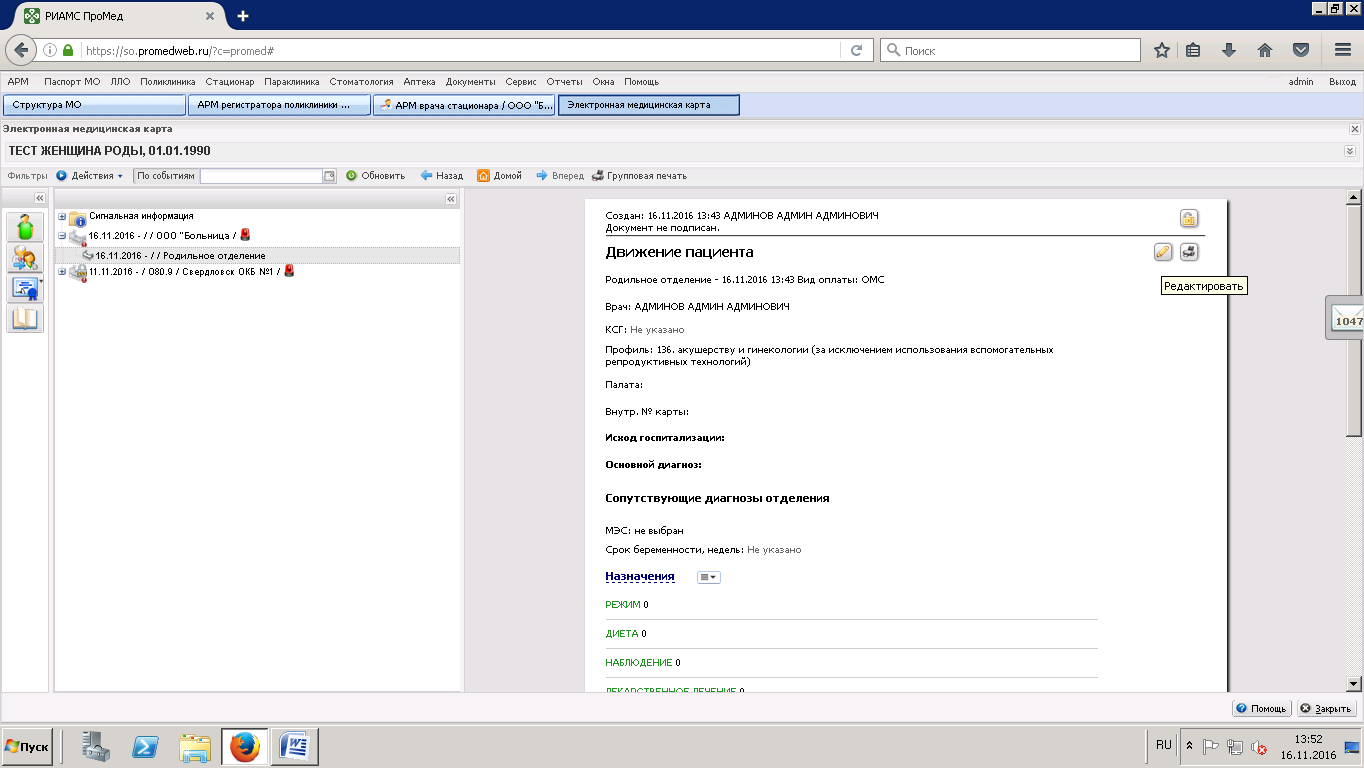 Указали диагноз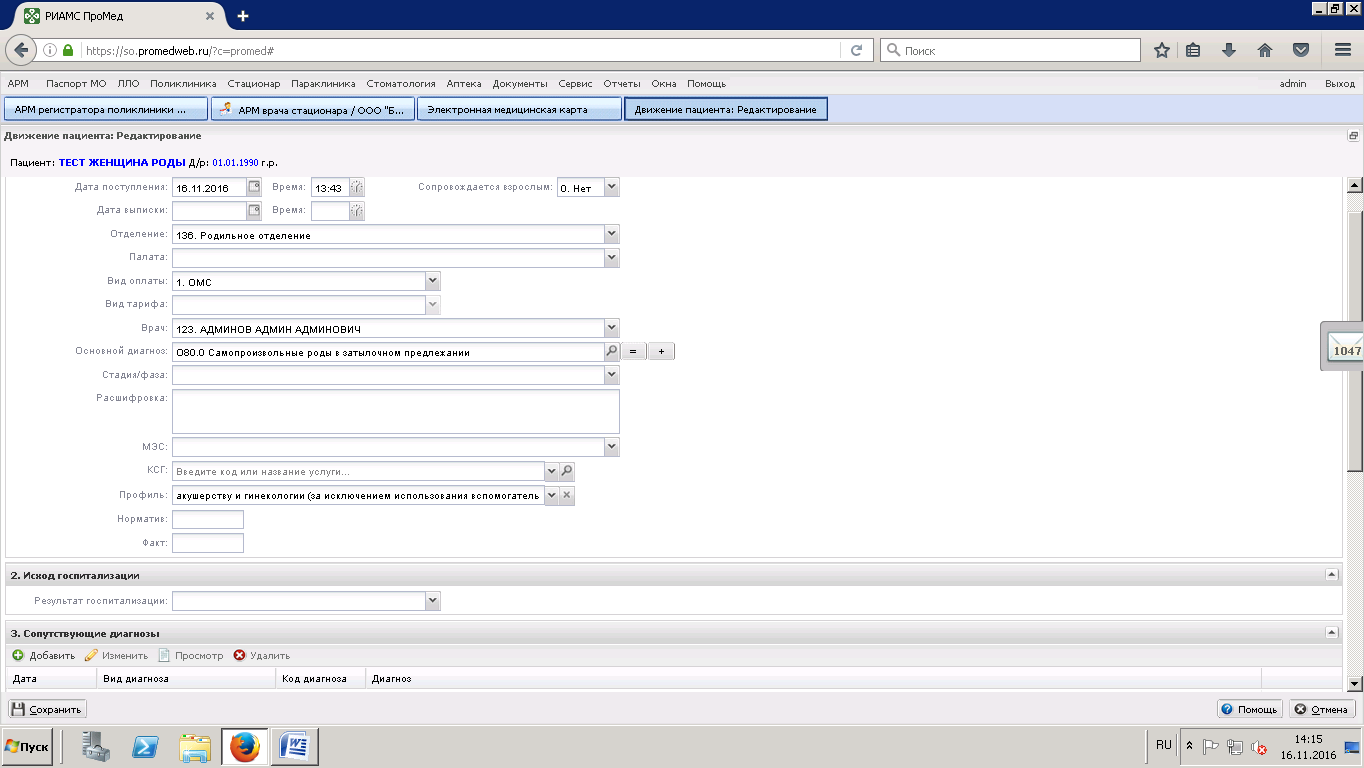 В разделе 6.Специфика: Исход -> Создать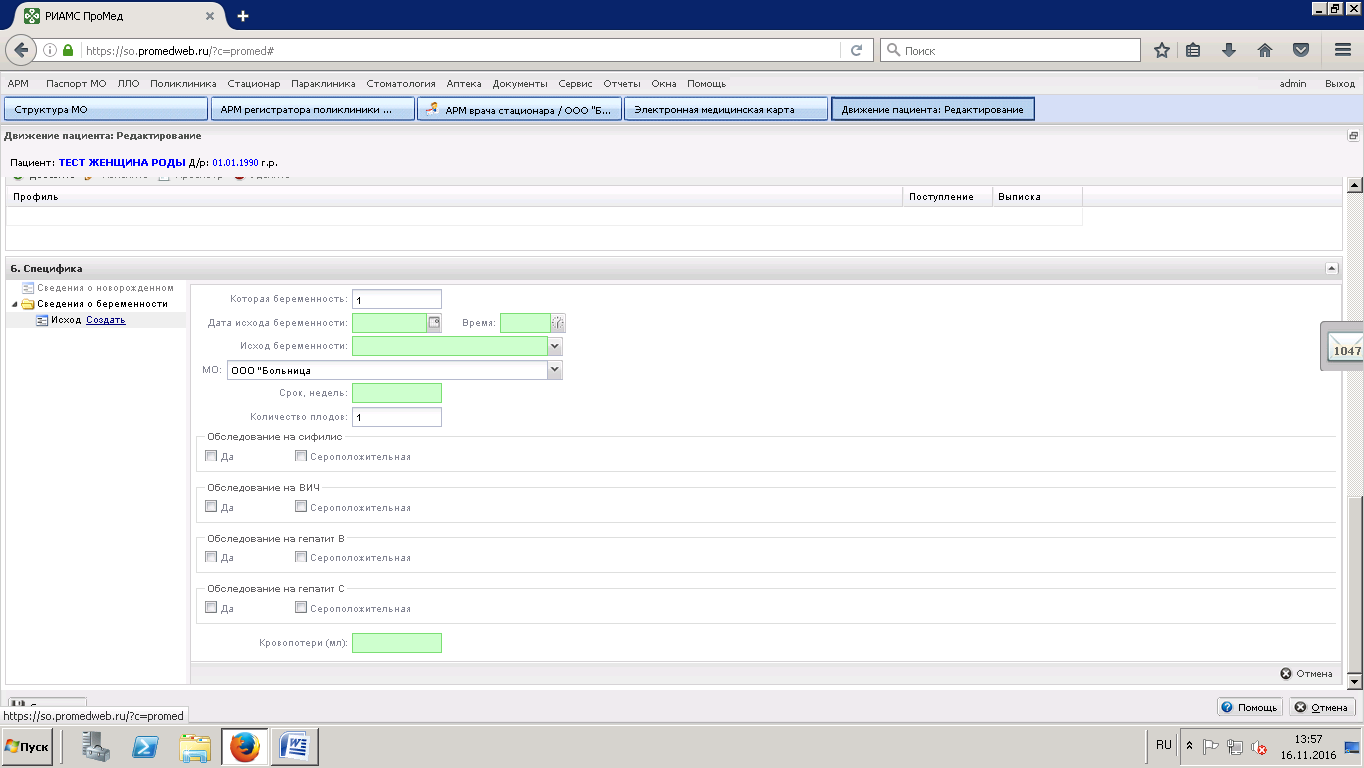 Заполняем следующие поля:Дата исхода беременности:Время:Исход: РодыСрок, недель:Кровопотери:Спускаемся до раздела Дети, нажимаем . Открывается форма добавление человека, где указываем Пол, Имя, Отчество ребенка и данные о полисе.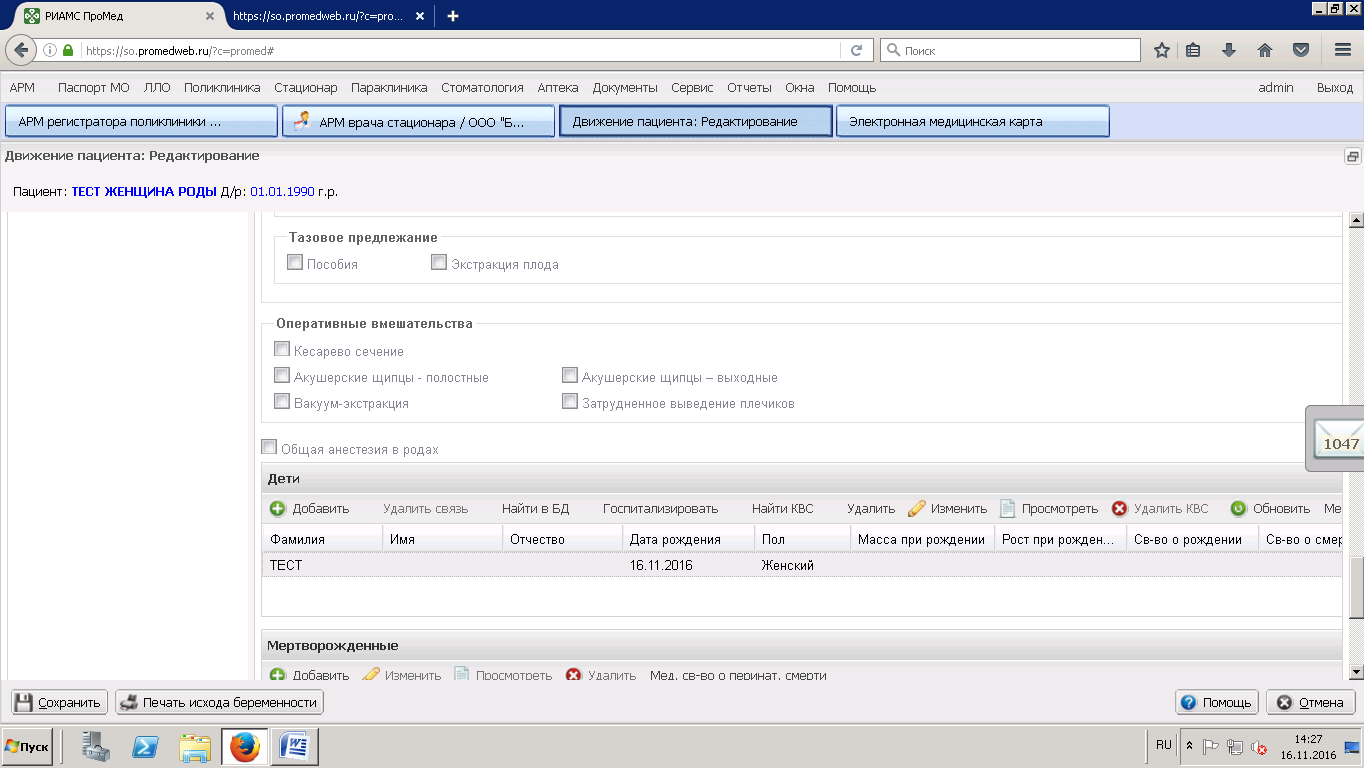 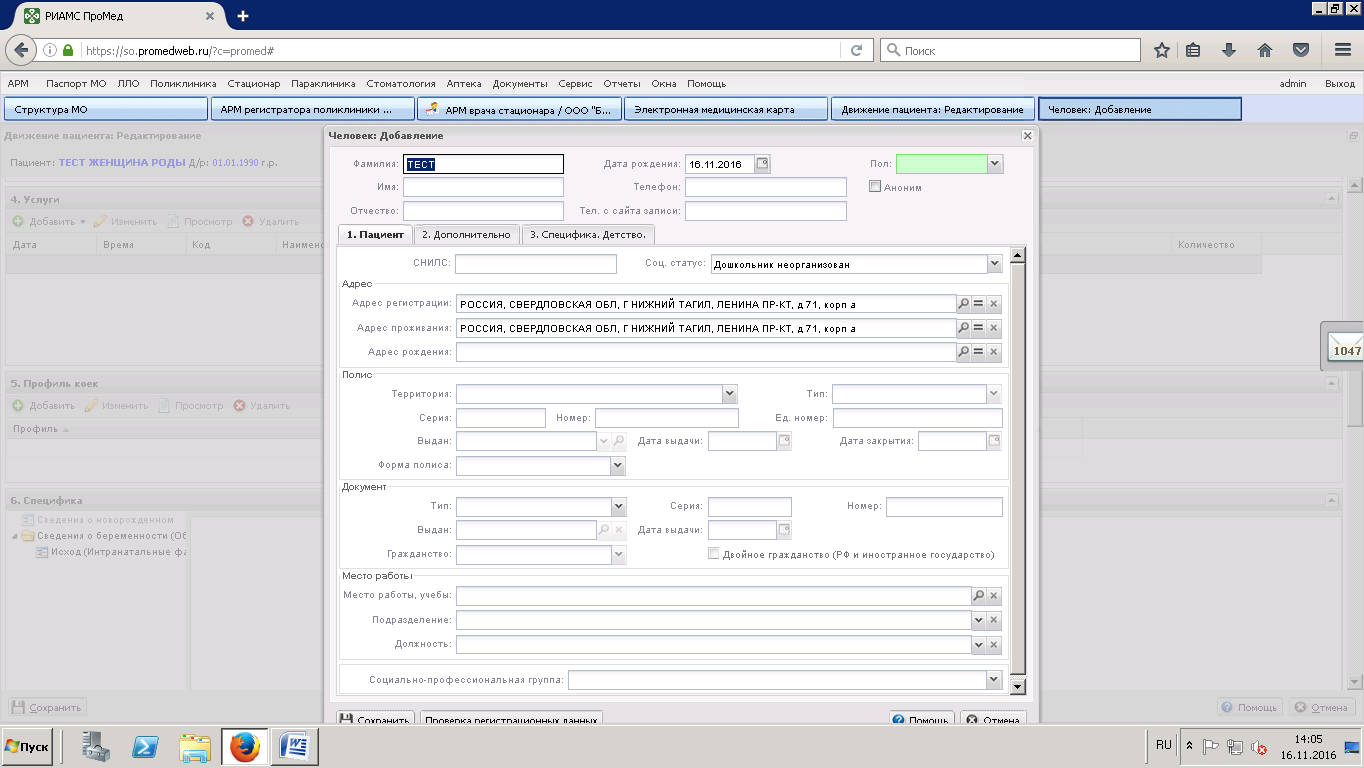 Далее нажимаем сохранить.Сохраняем движение пациента.